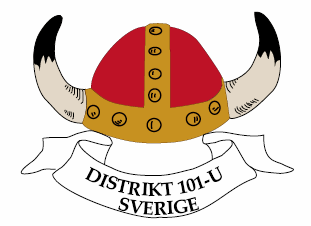 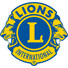 Dagordning vid XDM 101-U 2019-09-14 i KnivstaÖppnande av XDMParentationFrågan om kallelsen och utskicket av handlingarna till distriktsmötet gjorts i enlighet med stadgar och arbetsordningFastställelse av röstlängdenVal av ordförande för mötetVal av sekreterare för mötet Val av två justeringspersoner för mötet som tillsammans med ordförande justerar protokolletVal av rösträknareAnmälan av ärenden som skall behandlasTillkommandeÖvrigaFastställande av förhandlingsordningNärmast föregående distriktsråds verksamhetsberättelse och distriktets resultat- och balansräkning för verksamhetsår 2018–2019Revisorernas berättelseFastställande och ansvarsfrihetfastställande av resultat- och balansräkningdisponering av eget kapital vid avveckling av101-Uförslag till likvidation av distriktetbeslut om ansvarsfrihetTillkommande frågorÖvriga frågorAvslutande av XDMTorkel GilleDK101-U